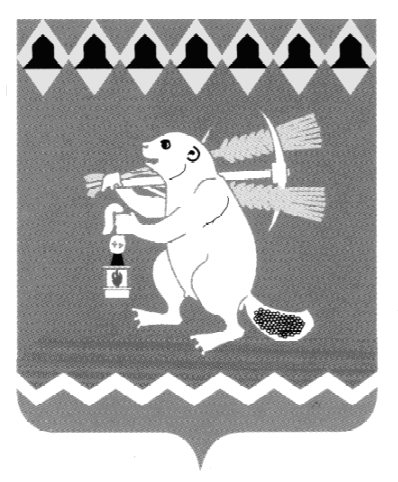 Администрация Артемовского городского округа ПОСТАНОВЛЕНИЕот 30.06.2017	           № 745-ПА О внесении изменений в постановление Администрации Артемовского городского округа  от 09.02.2015 № 192-ПА «Об утверждении Положения по оплате труда работников муниципальных бюджетных учреждений Артемовского городского округа «Жилкомстрой», «Центр по расчету и выплате субсидий и приватизации жилья», «Издатель»и муниципальных казенных учреждений Артемовского городского округа «Централизованная бухгалтерия образовательных учреждений», «Централизованная бухгалтерия учреждений культуры», «Единая дежурно - диспетчерская служба» и «Центр обеспечения деятельности системы образования»В соответствии с постановлением Правительства Свердловской области от 25.11.2016 № 840-ПП «О внесении изменений в рекомендуемый минимальный перечень должностей единой дежурно-диспетчерской службы муниципального образования, одобренный постановлением правительства свердловской области от 07.12.2011 № 1658-ПП», постановлениями Администрации Артемовского городского округа от 21.05.2015 № 680-ПА «О реорганизации Муниципального казенного учреждения Артемовского городского округа «Центр обеспечения деятельности системы образования» в форме присоединения к нему Муниципального казенного учреждения Артемовского городского округа «Централизованная бухгалтерия образовательных учреждений», 23.09.2015 № 1301-ПА «Об увеличении оплаты труда работников муниципальных учреждений Артемовского городского округа», руководствуясь статьями 30, 31 Устава Артемовского городского округа,ПОСТАНОВЛЯЮ:1. Внести изменения в постановление Администрации Артемовского городского округа от 09.02.2015 № 192-ПА «Об утверждении Положения по оплате труда работников муниципальных бюджетных учреждений Артемовского городского округа «Жилкомстрой», «Центр по расчету и выплате субсидий и приватизации жилья», «Издатель» и муниципальных казенных учреждений «Централизованная бухгалтерия образовательных учреждений», «Централизованная бухгалтерия учреждений культуры», «Единая дежурно-диспетчерская служба» и «Центр обеспечения деятельности системы образования» с изменениями, внесенными постановлением Администрации Артемовского городского округа от 17.06.2015 № 804-ПА (далее – Постановление):1.1. изложить наименование Постановления в следующей редакции: 	«Об утверждении Положения по оплате труда работников муниципальных бюджетных учреждений Артемовского городского округа «Жилкомстрой», «Центр по расчету и выплате субсидий и приватизации жилья», «Издатель», и муниципальных казенных учреждений «Централизованная бухгалтерия учреждений культуры», «Единая дежурно-диспетчерская служба», «Центр обеспечения деятельности системы образования»;1.2. пункт 1 Постановления изложить в следующей редакции: «1. Утвердить Положение по оплате труда работников муниципальных бюджетных учреждений Артемовского городского округа «Жилкомстрой», «Центр по расчету и выплате субсидий и приватизации жилья», «Издатель», и муниципальных казенных учреждений «Централизованная бухгалтерия учреждений культуры», «Единая дежурно-диспетчерская служба», «Центр обеспечения деятельности системы образования» (Приложение).».2. Внести в Положение по оплате труда работников муниципальных бюджетных учреждений Артемовского городского округа «Жилкомстрой», «Центр по расчету и выплате субсидий и приватизации жилья», «Издатель», и муниципальных казенных учреждений «Централизованная бухгалтерия образовательных учреждений», «Централизованная бухгалтерия учреждений культуры», «Единая дежурно - диспетчерская служба», «Центр обеспечения деятельности системы образования» (далее Положение) следующие изменения:2.1. наименование Положения изложить в следующей редакции:«Положение по оплате труда работников муниципальных бюджетных учреждений Артемовского городского округа «Жилкомстрой», «Центр по расчету и выплате субсидий и приватизации жилья», «Издатель» и муниципальных казенных учреждений «Централизованная бухгалтерия учреждений культуры», «Единая дежурно - диспетчерская служба» и «Центр обеспечения деятельности системы образования»;2.2. по тексту Положения исключить слова «Централизованная бухгалтерия образовательных учреждений»;2.3. в Приложении № 1 к Положению раздел «Должности служащих третьего уровня» изложить в следующей редакции:2.4. Приложение № 3 к Положению изложить в следующей редакции (Приложение). 3. Настоящее постановление вступает в силу с 01 июля 2017 года.4. Постановление опубликовать в газете «Артемовский рабочий» и разместить на официальном сайте Артемовского городского округа в информационно-телекоммуникационной сети «Интернет».5. Контроль за исполнением постановления возложить на первого заместителя главы Администрации Артемовского городского округа Черемных Н.А.Глава Артемовского городского округа				   А.В. СамочерновПриложениек постановлению Администрации Артемовского городского округа от 30.06.2017 № 745-ПА Приложение № 3к Положению по оплате труда работников муниципальных бюджетных учреждений Артемовского городского округа «Жилкомстрой», «Центр по расчету и выплате субсидий и приватизации жилья», «Издатель», и муниципальных казенных учреждений «Централизованная бухгалтерия учреждений культуры», «Единая дежурно-диспетчерская служба», «Центр обеспечения деятельности системы образования»Перечень должностей работников муниципальных бюджетных учреждений Артемовского городского округа «Жилкомстрой», «Центр по расчету и выплате субсидий и приватизации жилья», «Издатель» и муниципальных казенных учреждений «Централизованная бухгалтерия учреждений  культуры», «Единая дежурно-диспетчерская служба», «Центр обеспечения деятельности системы образования»ДОЛЖНОСТИ СЛУЖАЩИХ ТРЕТЬЕГО УРОВНЯДОЛЖНОСТИ СЛУЖАЩИХ ТРЕТЬЕГО УРОВНЯДОЛЖНОСТИ СЛУЖАЩИХ ТРЕТЬЕГО УРОВНЯ3 квалификационный уровеньоперативный дежурный, оператор системы 1126609-71274 квалификационный уровеньведущий специалист7127-76945 квалификационный уровеньглавный бухгалтер8276-96171.Муниципальное бюджетное учреждение Артемовского городского округа «Жилкомстрой»1.1Инженер2.Муниципальное бюджетное учреждение Артемовского городского округа «Центр по расчету и выплате субсидий и приватизации жилья»2.1Бухгалтер 3.Муниципальное бюджетное учреждение Артемовского городского округа «Издатель»3.1Технический редактор3.2Корреспондент4.Муниципальное казенное учреждение Артемовского городского «Централизованная бухгалтерия учреждений культуры»4.1Бухгалтер4.2Бухгалтер-кассир5.Муниципальное казенное учреждение «Единая дежурно - диспетчерская служба»5.1Оперативный дежурный 5.2Оператор системы 1126.Муниципальное казенное учреждение Артемовского городского округа «Центр обеспечения деятельности системы образования»6.1Методист, специалист6.2Бухгалтер6.3Бухгалтер-кассир